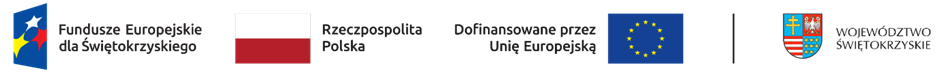 Załącznik nr 5 do Regulaminu rekrutacji i uczestnictwa w projekcieOświadczenie o rezygnacji uczestnictwa w projekcieJa niżej podpisany/a .......................................................................................................................					(Imię i nazwisko uczestnika projektu)Zamieszkały/a ….............................................................................................................................
			          (miejscowość, ulica, nr domu, nr mieszkania)	Oświadczam, że rezygnuję z udziału w projekcie pn. „Tworzenie Lokalnych Systemów Wsparcia dla Seniorów” realizowanym przez Regionalny Ośrodek Polityki Społecznej Urzędu Marszałkowskiego Województwa Świętokrzyskiego we współpracy z gminami powiatu kieleckiego (19 gmin) oraz miastem Kielce.Powód rezygnacji:...........................................................................................................................….....................................................................................................................................................….....................................................................................................................................................	Oświadczam, że zostałem poinformowany, przez Gminnego Koordynatora ds. LSWS, że usługi o które wnioskowałem nie będą realizowane.Miejscowość, data.........................................                    Podpis................................................Projekt pn. „Tworzenie Lokalnych Systemów Wsparcia dla Seniorów” współfinansowany ze środków Europejskiego Funduszu Społecznego Plus w ramach programu regionalnego Fundusze Europejskie dla Świętokrzyskiego 2021 -2027, Priorytet 9. Usługi społeczne i zdrowotne, Działania 9.4 Zwiększenie dostępności usług społecznych 
i zdrowotnych.